Music Long Term Plan 2023 / 2024  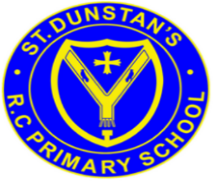 Cycle AMusic Long Term Plan 2024 / 2025Cycle BAUTUMN 1AUTUMN 2SPRING 1SPRING 2SUMMER 1SUMMER 1SUMMER 2EYFSExploring Sound Celebration Music Music and Movement Musical Stories Transport Big Band Big Band Year 1/2 Year 1: Pulse and rhythm (Theme: All about me)Year 1: Tempo (Theme: Snail and mouse)Year 1: Pitch and tempo (Theme: Superheroes)Year 2: Musical meYear 2: On this island: British songs and soundsYear 2: On this island: British songs and soundsYear 2: Orchestral instruments (Theme: Traditional western stories)Year 3/4 Instrumental lessons unit: South Africa*Year 3: Developing singing technique (Theme: Vikings)Instrumental lessons unit: Caribbean*Year 4: Body and turned percussion (Theme: Rainforests)Year 3: JazzYear 3: JazzYear 4: Adapting and transposing motifs (Theme: Romans)Year 5/6 Year 6: Film musicYear 5: Composition notation (Theme: Ancient Egypt)Year 5: Musical theatreYear 6: Theme and variations (Theme: Pop Art)Year 6: Songs of World War 2Year 6: Songs of World War 2Year 6: Composing and performing a Leavers’ song**AUTUMN 1AUTUMN 2SPRING 1SPRING 2SUMMER 1SUMMER 1SUMMER 2EYFSExploring Sound Celebration Music Music and Movement Musical Stories Transport Big Band Big Band Year 1/2 Year 1: Musical vocabulary (Theme: Under the seaYear 1: Timbre and rhythmic patterns (Theme: Fairytales)Year 2: African call and response song (Theme: Animals)Year 1: Vocal and body sounds (Theme: By the sea)Year 2: Dynamics, timbre, tempo and motifs (Theme: Space)Year 2: Dynamics, timbre, tempo and motifs (Theme: Space)Year 2: Myths and legendsYear 3/4 Year 3: Creating a composition in response to an animation (Theme: Mountains)Year 4: Rock and RollYear 3: BalladsYear 4: Haiku, music and performance (Theme: Hanami festival)Year 4: Changes in pitch, tempo and dynamics (Theme: Rivers)Year 4: Changes in pitch, tempo and dynamics (Theme: Rivers)Year 4: Samba and carnival sounds and instruments (Theme: South America)Year 5/6 Year 5: Looping and remixingYear 5: BluesYear 6: Dynamics, pitch and texture (Theme: Coast - Fingal’s Cave by Mendelssohn)Year 5: Composition to represent the festival of colour (Theme: Holi festival)Year 5: South and West AfricaYear 5: South and West AfricaYear 6: Composing and performing a Leavers’ song**